КАРАР								РЕШЕНИЕ                          9-заседание           28-го созываО результатах публичных слушаний в сфере градостроительной деятельностиНа основании постановления №26а от 12.08.2020 г. «О назначении публичных слушаний по вопросу внесения изменений в карту градостроительного зонирования Сельского поселения Мутабашевский сельсовет муниципального района Аскинский район Республики Башкортостан» и заключения о результатах публичных слушаний в сфере градостроительной деятельности от 13.08.2020 года, Совет Сельского поселения Мутабашевский сельсовет РЕШИЛ:Одобрить внесение изменений в карту градостроительного зонирования СП Мутабашевский сельсовет муниципального района Аскинский район Республики Башкортостан в «Правила землепользования и застройки территории СП Мутабашевский сельсовет МР Аскинский район Республики Башкортостан по изменению территориальной зоны «С×П.1 -зона животноводства» на земли зоны «ОД - зона делового, общественного  и коммерческого назначения»,  а также  изменения разрешенного вида использования  земельного участка «для огородничества»  на земельный участок  «для объектов торговли» с площадью земельного участка 11409 м2, расположенного по адресу: Республика Башкортостан, Аскинский муниципальный район, Сельское поселение Мутабашевский сельсовет, село Старый Мутабаш, улица Центральная (схема расположения земельного участка прилагается).2. Разместить настоящее постановление на официальном сайте Cельского поселения Мутабашевский сельсовет по адресу: 04.sp16@bashkortostan.ru3. Контроль за исполнением данного решения возложить на постоянную комиссию Совета Сельского поселения по развитию предпринимательства, земельным вопросам, благоустройству и экологии.Председателя СоветаСельского поселения Мутабашевский сельсоветмуниципального района Аскинский районРеспублики БашкортостанИ.М.Хусаеновс. Старый Мутабаш, 13 августа 2020 года, № 61БАШҠОРТОСТАН РЕСПУБЛИКАҺЫАСҠЫН  РАЙОНЫМУНИЦИПАЛЬ РАЙОНЫНЫҢМОТАБАШ   АУЫЛ  БИЛӘМӘҺЕ ХӘКИМИӘТЕ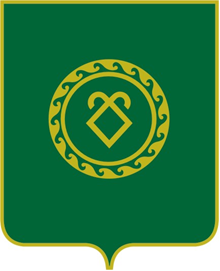 АДМИНИСТРАЦИЯСЕЛЬСКОГО ПОСЕЛЕНИЯМУТАБАШЕВСКИЙ СЕЛЬСОВЕТМУНИЦИПАЛЬНОГО РАЙОНААСКИНСКИЙ РАЙОНРЕСПУБЛИКИ  БАШКОРТОСТАН